Papp JánosHaikuk – költők –  virágokA versbarát „vándor-színész” tavaszváró vallomásai költőbarátainak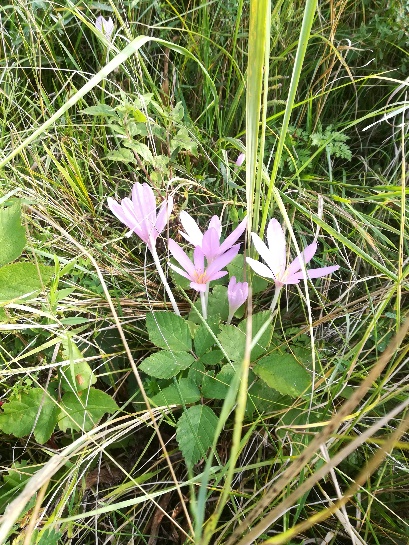      Fájdalom-lilaJeszenyin mélabúja.     Őszi kikerics.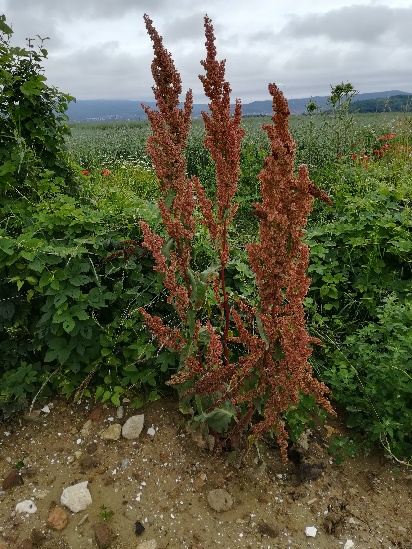 Rozsdáll a lórom.Berzsenyi magánya a bozsgó barnában.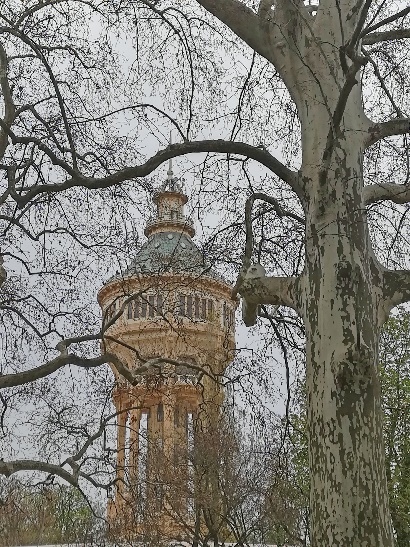       Földre hull lágyan,megpihen egy platánlevél.        Arany: Őszikék.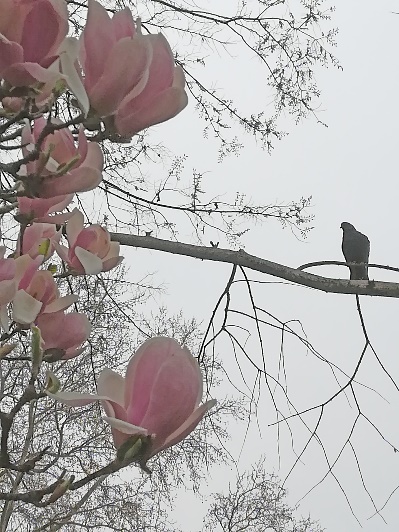      Egy magnólián   vagy a „semmi ágán” ül  József Attila?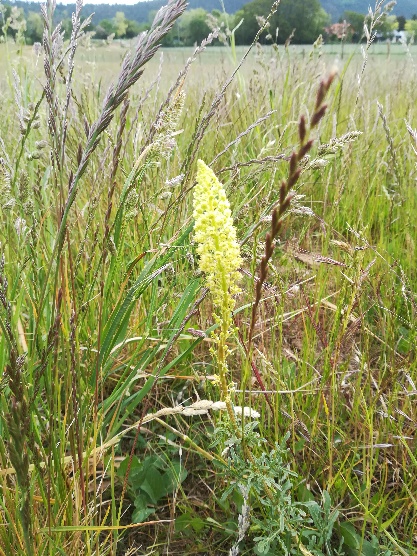           Óbuda, Krúdy,húslevesillat, kockás abrosz…        szelíd vadrezeda. 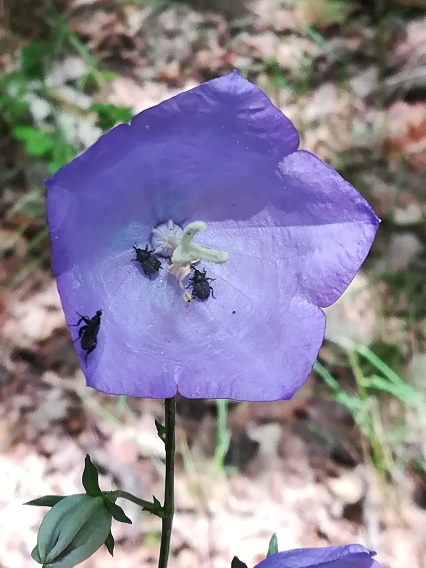 6Baracklevelűharangvirág. Radnóti nektárral táplál.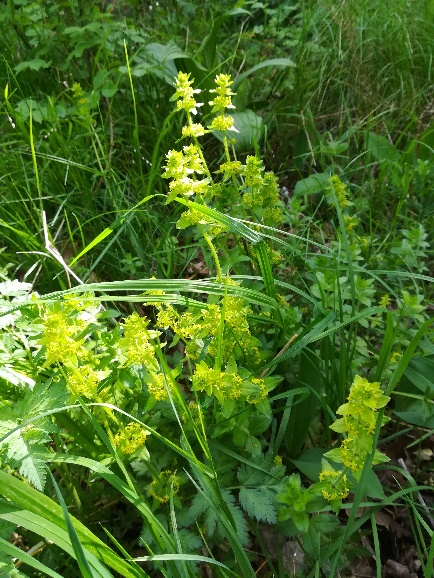 Pilinszky csendeshite sárgán világol   a keresztfűben.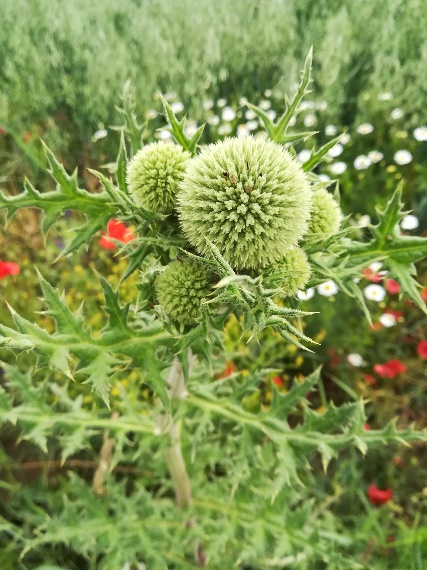     A szamárkenyértövében egy tarka gyíkpihen. Petőfi.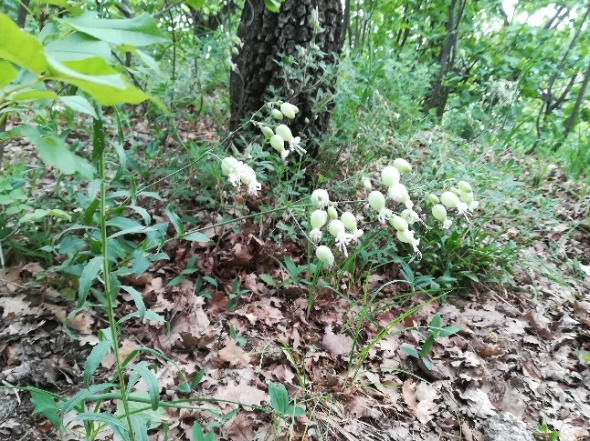 Lampion-füzér a hólyagos habszegfű. Dísz-kócos Ady. „…Búcsúztató őszi LidónakEmlékei a hajnaliPárás, dísz-kócos tánci termen…” (Ady Endre: Intés az őrzőkhöz) Néhány évvel ezelőtt. November. Velence. A Lidó kis szállodájából a vaporettóhoz indulunk, hogy bemenjünk a városba. Hideglelős őszi reggel, aszfaltra tapadt ázott levelek. … és megállít valami titokzatos erő. Az utca túloldalán egy valaha pompás szecessziós épület bejárata fölött: HUNGARIA HOTEL RISTORANTE  